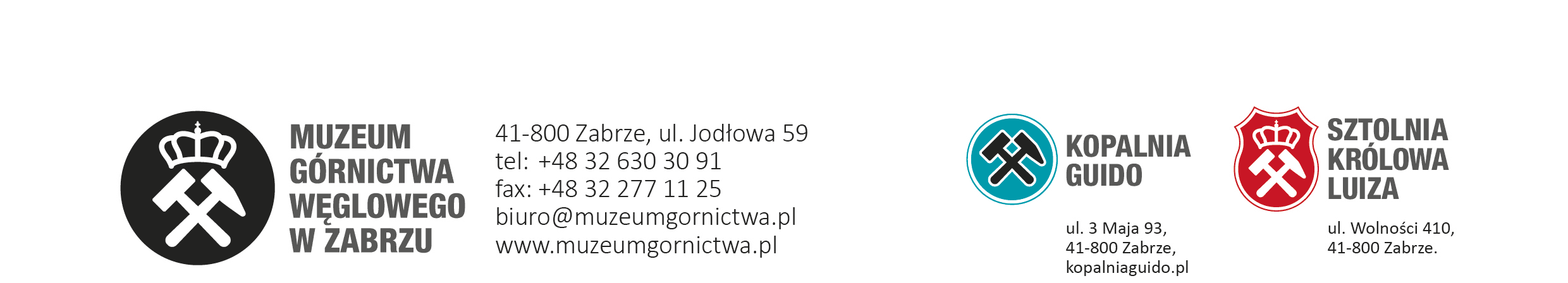 FORMULARZ OFERTYna wykonanie dostawy / usługi/roboty budowlane* o wartości netto poniżej kwoty określonejw art. 4 pkt 8 PZPI. Nazwa i adres ZAMAWIAJĄCEGO:Muzeum Górnictwa Węglowego w Zabrzu, ul. Jodłowa 59, 41-800 Zabrze Sprawę prowadzi: Magdalena Szczypkowska, tel. 32 630 30 91 wew.2216., fax. 32 277-11-25,e – mail: oferty@muzeumgornictwa.pl.II. Nazwa przedmiotu zamówienia:Wykonanie kompleksowej ekspertyzy konstrukcji wieży ciśnień.III. Nazwa i adres WYKONAWCY......................................................................................................1. Oferuję wykonanie przedmiotu zamówienia za:cenę netto…………………………….cenę brutto…………………………….wartość podatku VAT: …………………………….2. Oświadczam, że zapoznałem się z opisem przedmiotu zamówienia i nie wnoszę do niego zastrzeżeń.3. Załącznikiem do niniejszego formularza stanowiącymi integralną część oferty są (jeśli dotyczy):KRS/Wypis z Centralnej Ewidencji i Informacji o Działalności Gospodarczej – z ostatnich 6 miesięcy. …………………………………….................................., dn. ............................                             ..................................................................                       (podpis(y)  i pieczęcie osób upoważnionych                                  do reprezentowania Wykonawcy) 